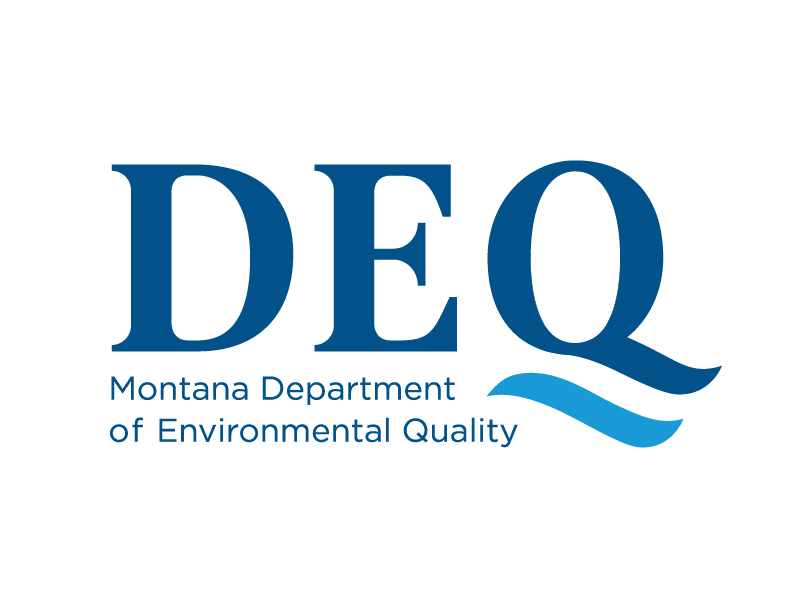 
Coal SectionMap AffidavitPermit ID:      Pursuant to Administrative Rules of Montana (ARM) 17.24.305(2)(a), the following map(s) are certified as follows:“I, the undersigned, hereby certify that this map is correct and shows to the best of my knowledge and belief all the information required by the mining laws of this state.”List Maps below:Map Title (include Exhibit #, Revision #, and Date in map titleSignature: __________________________________________________________________________________Title: ____________________________________   Date: ____________________________________________   
Notary Public
State of ___________________County of ___________________________________________________________________________________(Signature of Notary)
[Montana notaries must complete the following if not part of stamp at left]__________________________________________________________________(Printed Name of Notary Public)

Notary Public for the State of __________________________________________
Residing at: _____________________________________________________________
My commission expires: _______________________________________________